Obec Staré Buky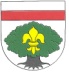 54243 STARÉ BUKYVe Starých Bukách 13. listopadu 2017VOLBY PREZIDENTA ČRkonané ve dnech 12. a 13. ledna 2018OKRSKOVÁ VOLEBNÍ KOMISEVolební okrsek č. 1 – Staré BukyMinimální počet členů okrskové komise v okrsku Staré Buky stanovuji na počet 7 + zapisovatel.Bischof Jiří, starosta          .